Present: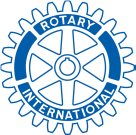 Kari ButtenhoffAnnette BensonBrad SchmidtKayla SwansonBrandon ZumwaltDave LadyMichelle Goltz                                   Art BensonJames MillerBob MathiasenKathryn MuellerJesse SchweissBill AdamsMeeting called to order at 11:06 AM on 07/19/2023Secretary’s Report – Kathryn/KaylaSubmitted by Jesse. Approve minutes from June 21st.  James moves to approve minutes.  Jesse seconds.  Motion passes.Treasurer’s Report – Kari ButtenhoffFiscal YE Financial ReportIncome Statement - Kari will true up the general checking account to $60,000Motion by James to write off the two members who owe dues and have been absent. Bill seconds. Motion passes.  Scholarships to be discussed between Kari and James  Kari will send updated FY report with above changes. Motion to accept the Year End Financial Report. Bob motions to approve. James seconds. Motion passes. 2024 Financial BudgetForeign Exchange Student Program – updated to $4500Strive Program – updated to $3000 given right to the program in September, and then 2) $1000 scholarships given by the Rotary Club for a total of $5000Jesses Motions to accept the 2024 Financial Budget. Michelle seconds. Motion passes. Cash Deposits from Beer Gardens Willmar Fest was technically short on cashFirst week of RR was anywhere from $500-$1000 short Second week was good, actually $500 over this week Communications Report – Jesse SchweissNothing new this month.  Membership Report – Michelle Goltz Kathryn Hat was read for the first time last week and will be read today for the second time Paul Johannes will be read for the first time today.James motions to approve, seconded by Bill, motion carried all provision based on readings this week and next week. Motion passes. Social Report – Bob MathiasenBoat Cruise on August 18th International Foundation Report – Brad SchmidtNothing new this month Club Foundation Report – James MillerAugust meeting coming up, no date yet, but have requests to consider International Report – Annette Benson/Bill AdamsLucas made it homeNew Student is being communicated with. Two host families have been locked in. Still looking for a third family for the last part.  Service Report – James Miller New Business –  Robbins Island Amphitheatre Update Facility Use Agreement for up to ten days each year for 15 years. Ryan Degree has submitted his resigned his membership. Club would like to ask for at least the district and international dues that have been paid for him since he didn’t not resign before 6/30. Motioned by Jesse to approve but to ask for the above, seconded by James, Motion carries. M/A/S/C to adjourn the meeting – James motions.  Brad seconds.  Motion approved.Meeting adjourned at 11:58 amRespectfully Submitted by: Kayla Swanson